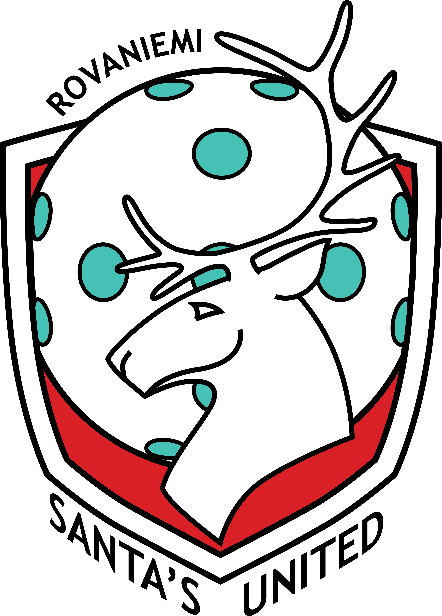 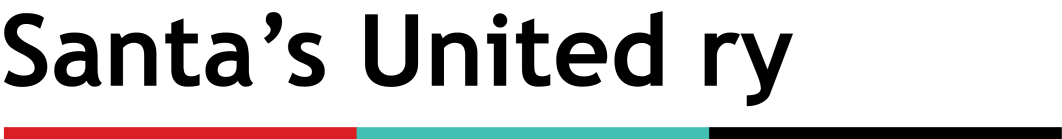 Keltakangas 1, 96300 Rovaniemi
044-972 5910
mika.karusaari@santasunited.fi
www.santasunited.fi
Y-tunnus: 1443122-3
Tilinumero: FI63 5640 0220 2877 13Yhteistyökumppani:Osoite/laskutusosoite:Puhelinnumero:Sähköposti:Nettisivut:Sopimusaika:	-Tuote			Summa/vuosi	alv 0%		YhteensäLisätietoja: Osallistuminen seuran yhteistyökumppanitapaamisiin.Yhteistyökumppani vastaa mainosmateriaalin kustannuksista, ellei toisin sovita.Päivä:_____________________________			_____________________________
Mika Karusaari				Yhteistyökumppani
Toiminnanjohtaja
Santa´s UnitedKauden 2021-2022 mittarit Urheilun johtaminenDokumentit: Tähtiseura kriteeristön vaatimat materiaalit seuran toiminnassaPelaajapolku ja ryhmämäärä: Juniorikerhot 21, aikuiskerhot 4, juniorijoukkueet 7, aikuisjoukkueet 5Kouluttaminen: Seuran työntekijä pystyy kouluttamaan 1. vuoden kokonaisuudetHyvä hallinto ja johtaminenTalous: pääseuran tulos 10000€ plussallaKouluttaminen: Kouluttautuminen on säännöllistä hallituksessa ja joukkueenjohtajissa, työntekijöillä kouluttautuminen 1/vuosi tai 1 koulutus per 2vuottaHallitustoiminta: Hallitus viestittää päätöksistä jäsenistölle, hallituksen päätöksien jalkautuminen uusien hallituslaisten toimintaanMarkkinointi ja viestintäTapahtumatoiminta: Fanituotteita myynnissä seuran ottelutapahtumissa, markkinointitapahtumia vähintään 15 kaudessaViestintä: Sisäinen (Viestinnän toimintatavat ja kanavat tutut jäsenistölle) ja ulkoinen (1.vuoden asioiden vakiintuminen)Yhteistyökumppanit: Yhteistyökumppaneiden hankinnasta vastaa seurassa vähintään kaksi henkilöä, 1. vuoden toimenpiteet jalkautuvat toimintatavaksi